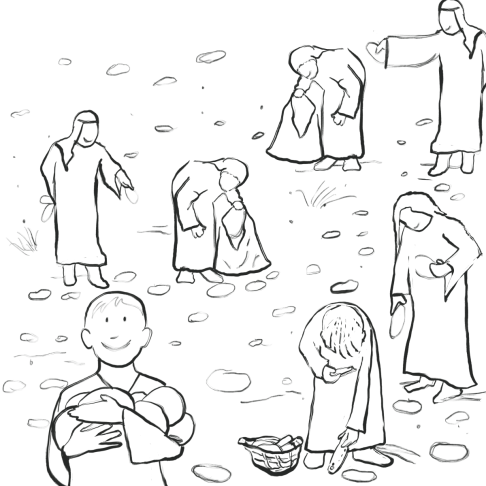 Name:________________________________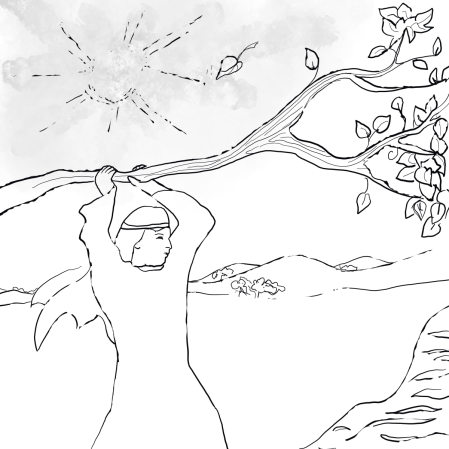 Wanderingin the Wilderness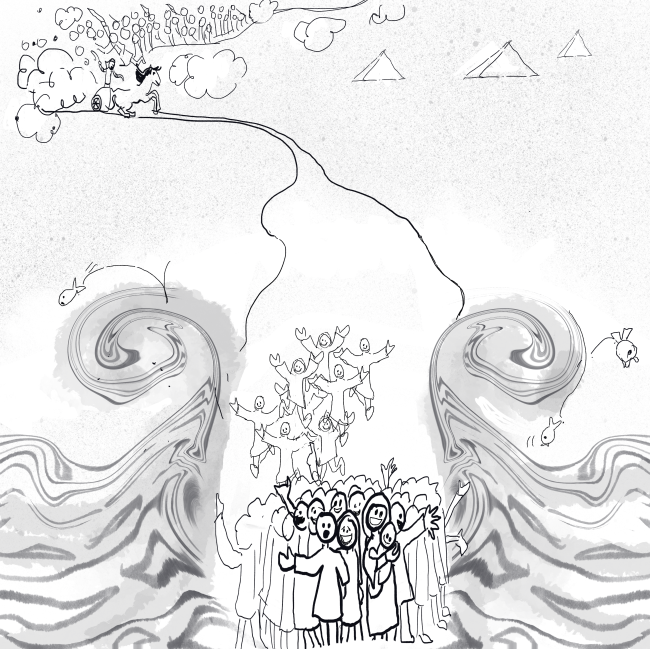 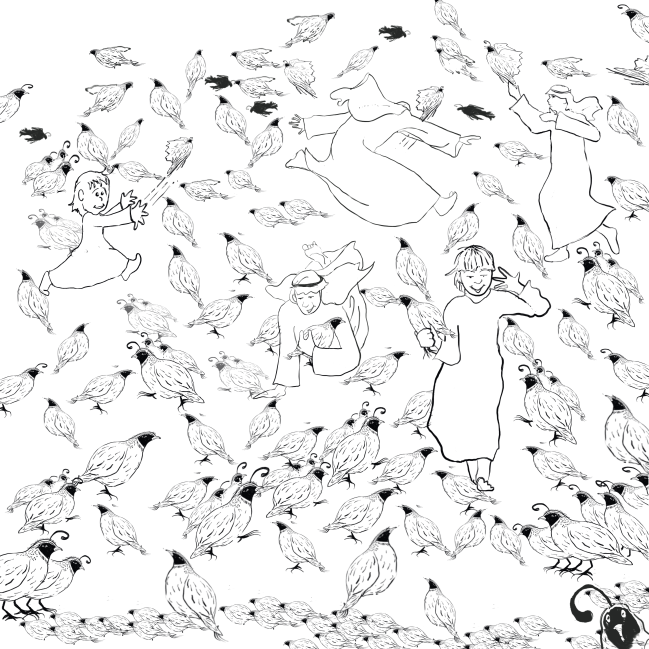 OUT OF EGYPTHelp the Israelites find their way from Egypt to the Promised Land.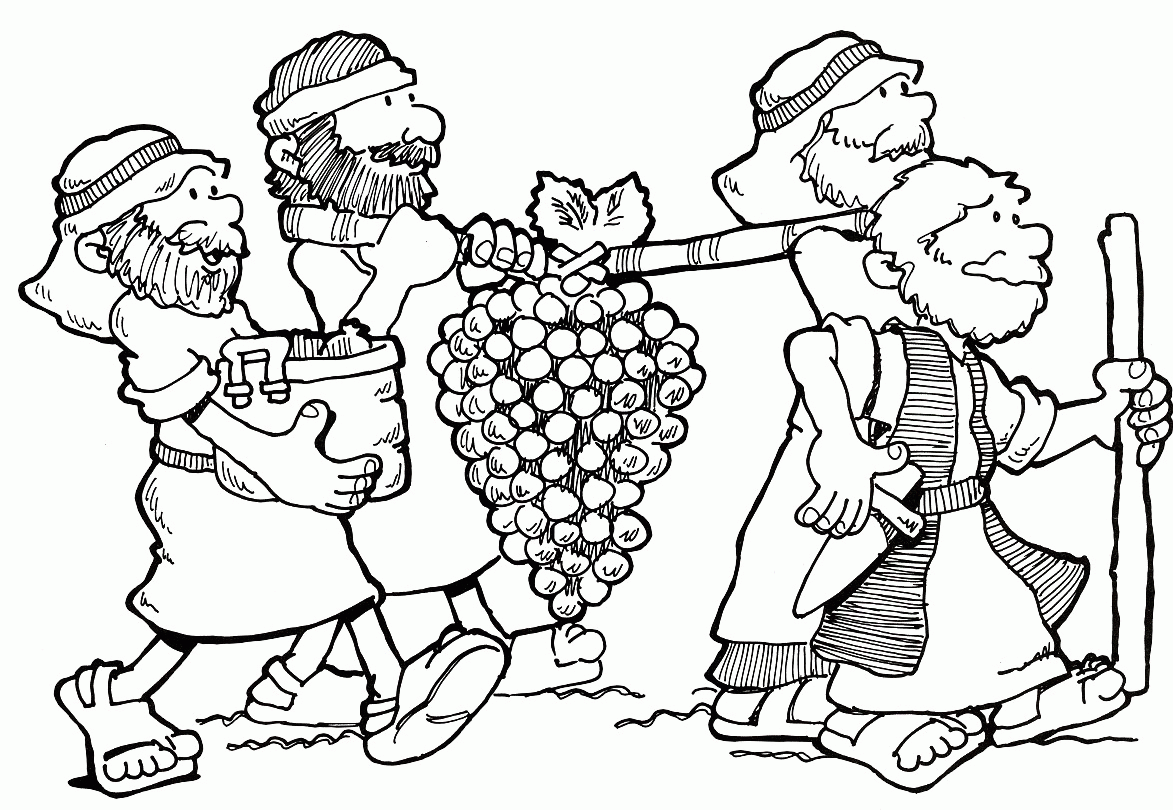 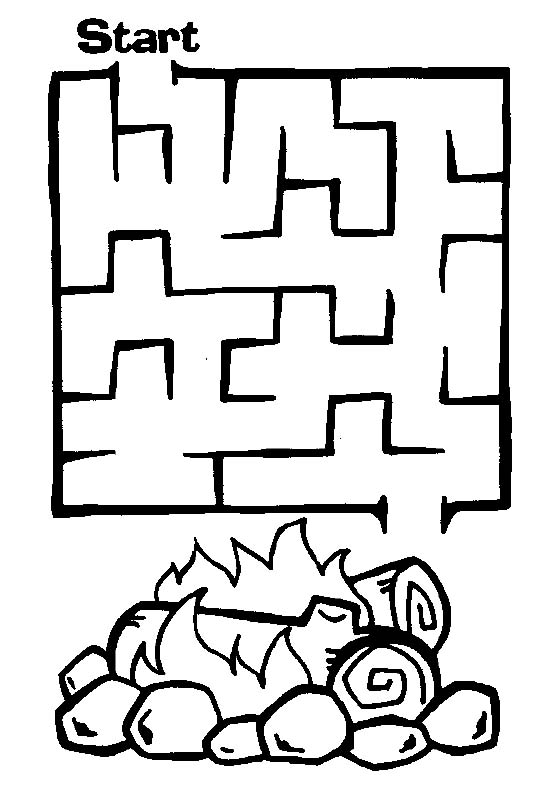 Glue cotton wool to show the cloud by day, and tissue paper to show the fire by night.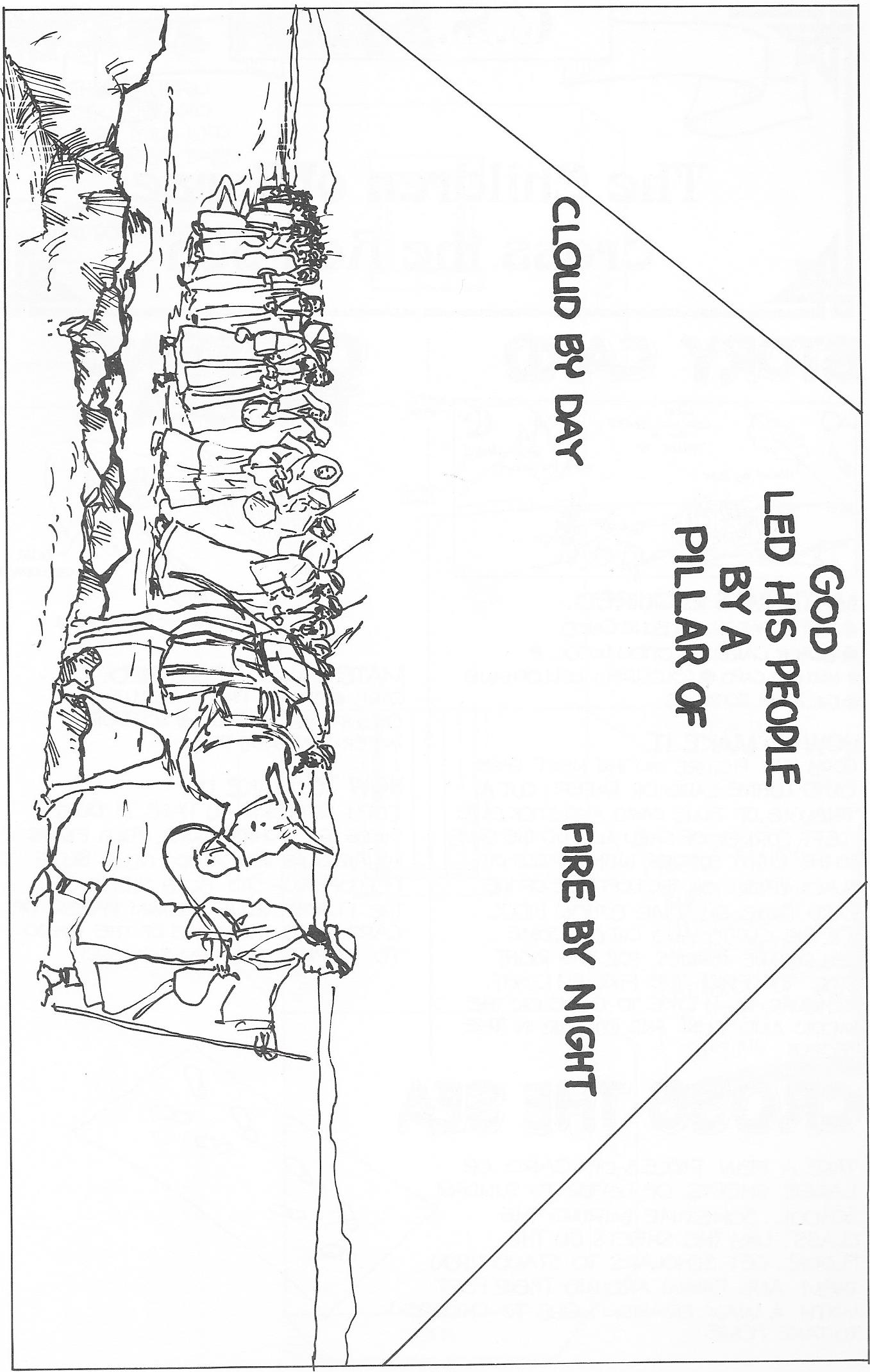 Source:  www.cssa.asn.auFOOD  -  QUAILS AND MANNAJoin the dots to make a quail.  Glue feathers on the quail.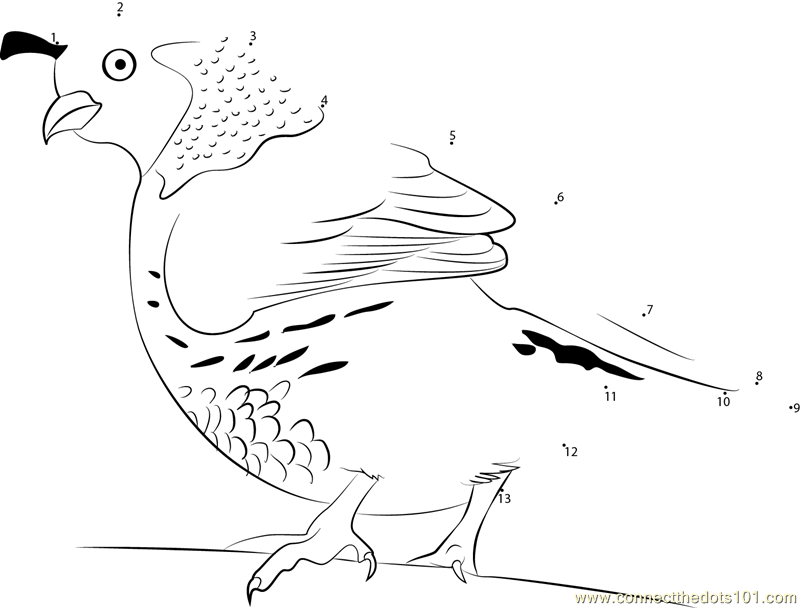 Source:  www.connectthedots.101.comColour the shapes with a dot in them to find out what the children of Israel ate in the wilderness.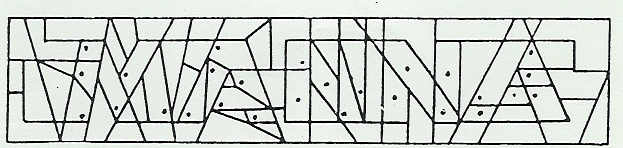 SPYING OUT THE PROMISED LANDColour the two spies carrying a big bunch of grapes from the Promised Land.  Put purple or green stickers on to show the grapes.Source:  www.cssa.asn.auTrace the answers about the two faithful spies.Joshua and Caleb encouraged the people to go and live in the Promised Land.  Colour the words Caleb said to the children of Israel, and decorate the page with stickers.And Caleb … said, “Let us go up at once, and possess it; for we are well able to overcome it.”Numbers 13v30REBELLION IN ISRAELTrace the names of the three men who were swallowed up by the earth for being jealous of Moses and Aaron.KorahDathanAbiramColour the picture of the earth swallowing up Korah and his followers.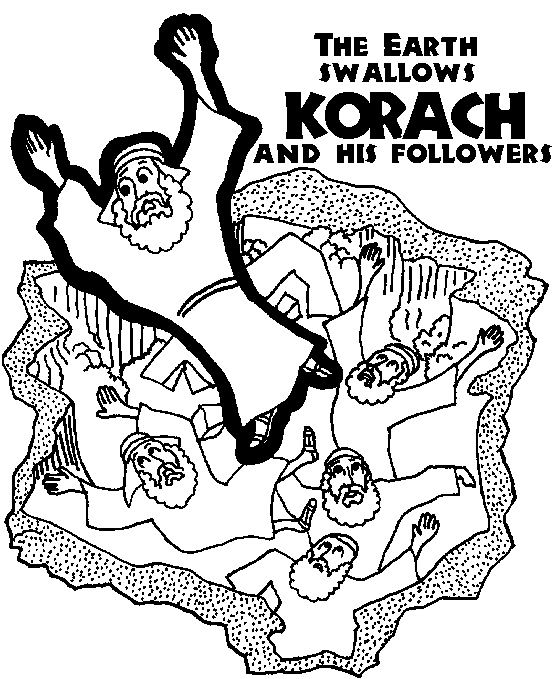 A SIGN FROM GODStamp flowers and leaves on Aaron’s rod to show he was the one chosen by God to be the High Priest.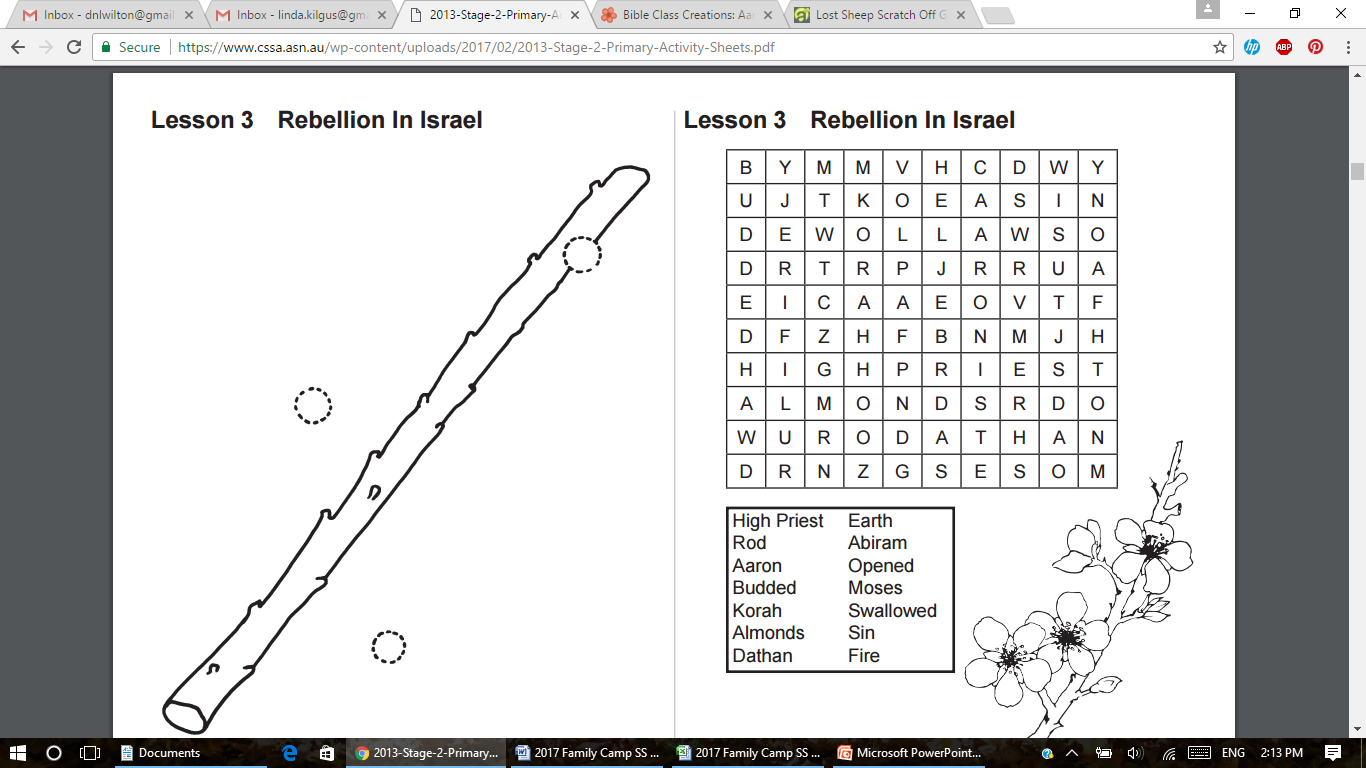 MOSES STRIKES THE ROCK AT KADESHUse blue tissue paper to show water pouring from the rock at Kadesh.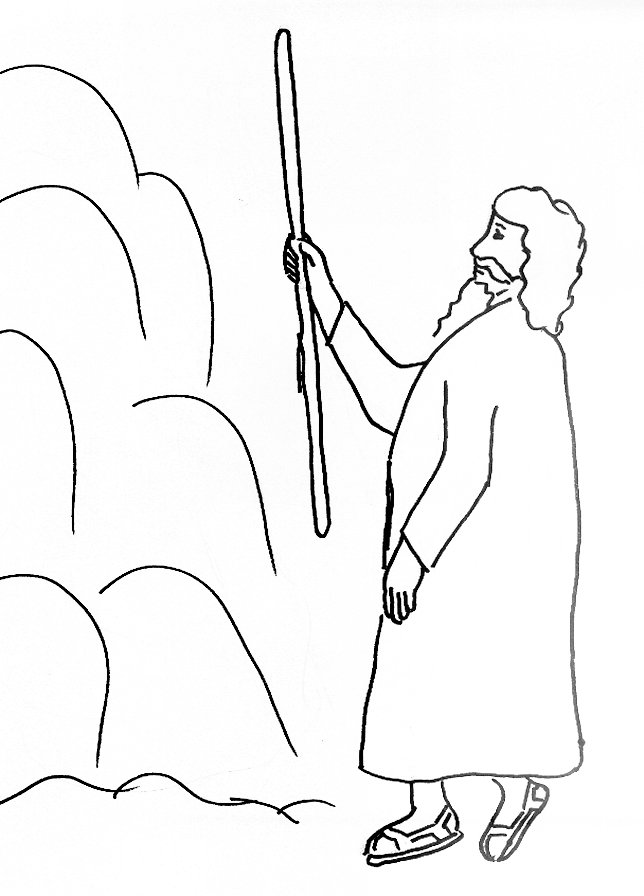 GOD IS ANGRY WITH MOSESColour in the words and the picture of Moses hitting the rock.God asked Moses tospeakto the rock.  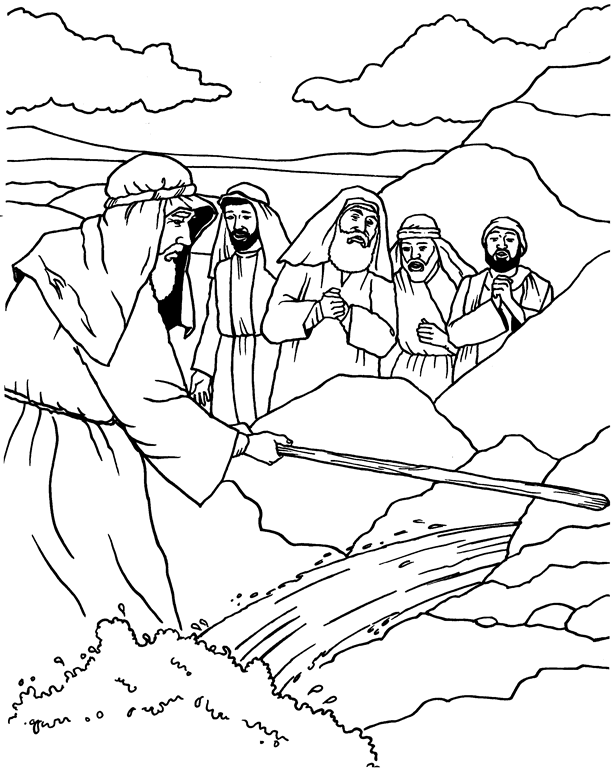 But instead, Moseshitthe rock 2 times. God was angry with Moses and said he couldn’t go into the Promised Land.THE FIERY SERPENTSDraw a head on the snake and put glitter on it.  Draw some stick people around the pole.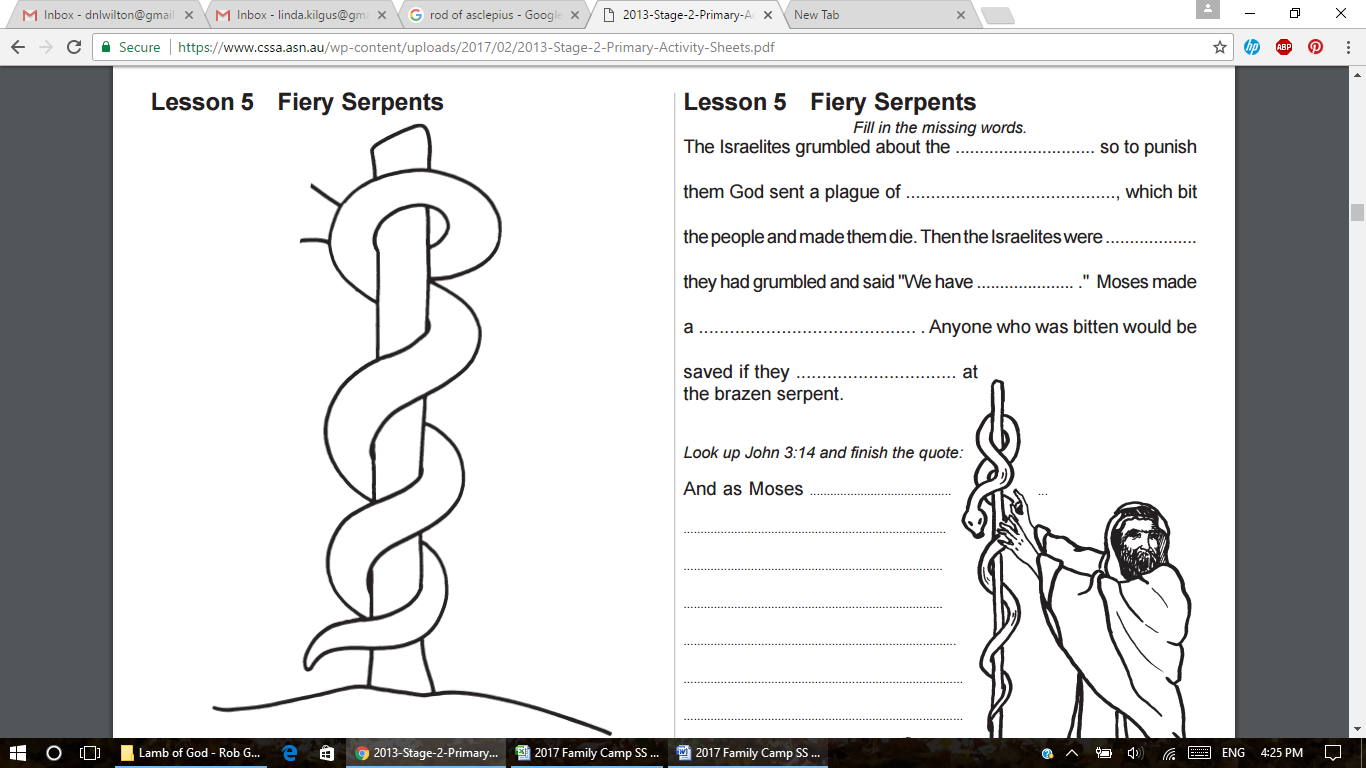 Source:  www.cssa.asn.auColour the picture of the brass serpent that Moses made.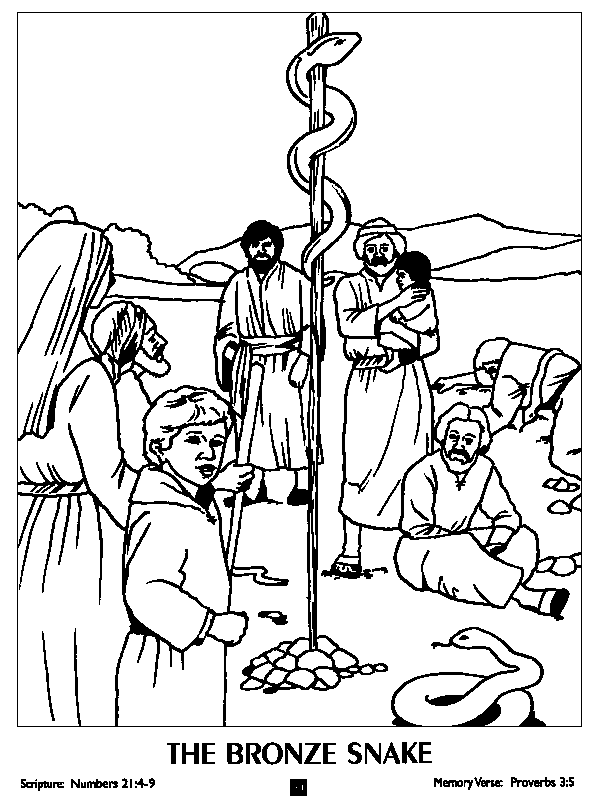 LESSON 1  -  LIFE IN THE WILDERNESS3-5 Year Old ClassLESSON 2  -  SPIES SENT TO THE PROMISED LAND3-5 Year Old Class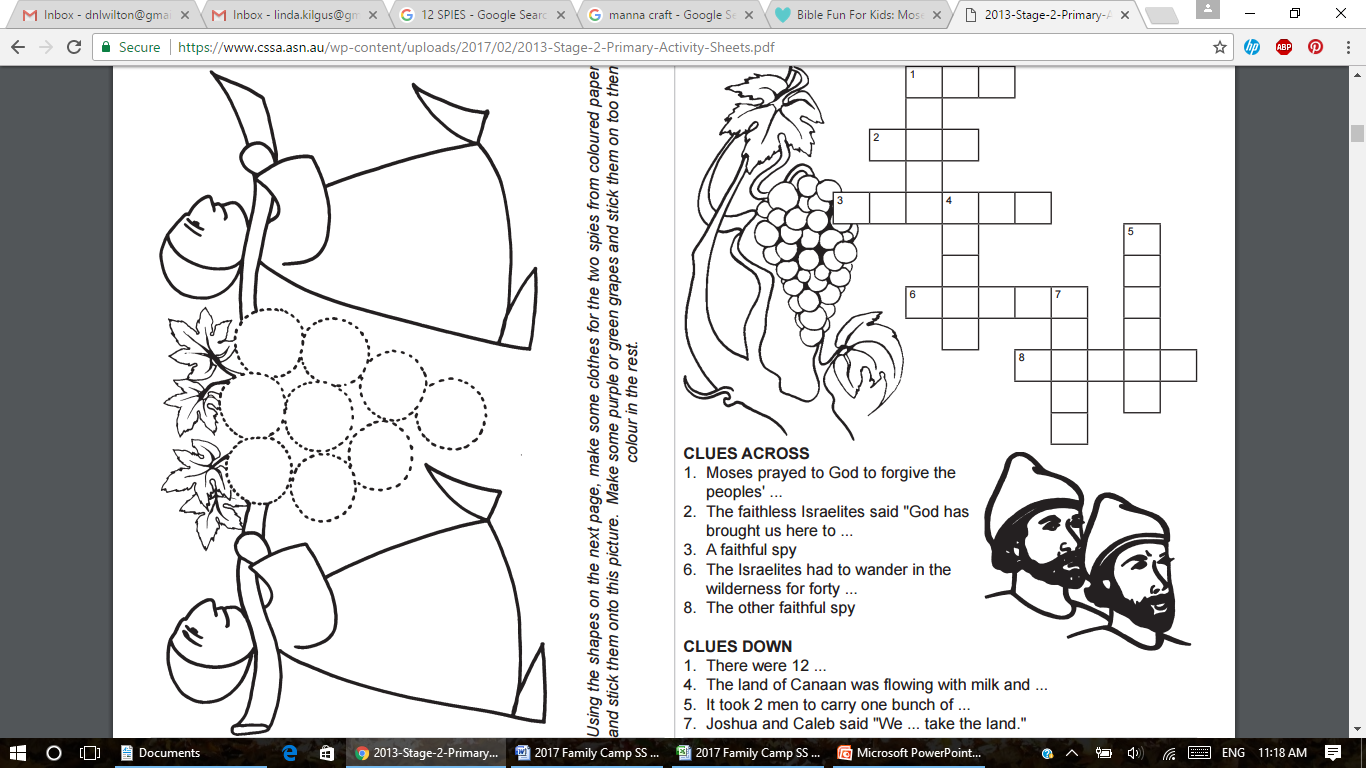 Out of the 12 spies sent to look at the Promised Land, how many were faithful?twoTheir names were Joshua    and    Caleb.LESSON 3  -  KORAH, DATHAN, ABIRAM – AARON’S ROD3-5 Year Old ClassLESSON 4  -  MOSES STRIKES THE ROCK3-5 Year Old ClassLESSON 5  -  FIERY SERPENTS3-5 Year Old Class